FICHE DE PRESCENCE AGO1 – 2022Signature président : 	 							Signature Trésorière :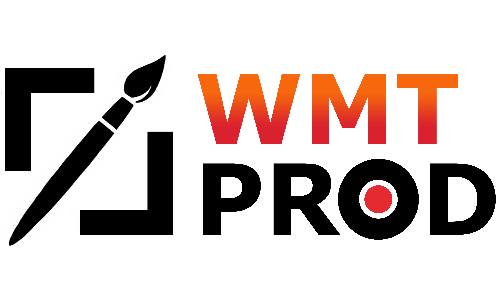 NOMPRENOMN°FONCTIONATTENDUSTYPEPRESENTSCHEBATHMaëlD.01DIRECTION - PRESIDENT – CP*OUIPRESENTIELSCAPINDiegoA.10AUDIOVISUELOUIPRESENTIELDE AZEVEDOTomA.11AUDIOVISUELNONPRESENTIELSAHLERVincentA.12AUDIOVISUELOUIPRESENTIELBOUVETThéoA.13AUDIOVISUELOUIPRESENTIELHEGRONMarieD.02DIRECTION - TRÉSORIEREOUIPRESENTIELZILSIN-GALERNENoéD.03DIRECTION – CP*OUIPRESENTIELDE COLOMBELEmelineA.14AUDIOVISUELOUIPRESENTIELROSSETGenevièveD.04DIRECTION - ADMINISTRATRICEOUIPROCURATION – Marie HEGRON.